SA1 - Luftveishygiene (plakat)Hold hånden over munnen når du hoster og nyser1	1Bruk et papir hvis du har etBruk ermet hvis du ikke har et papir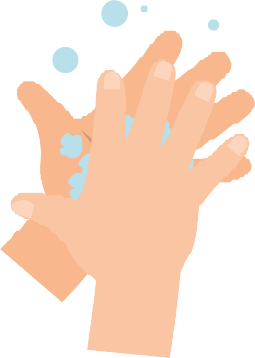 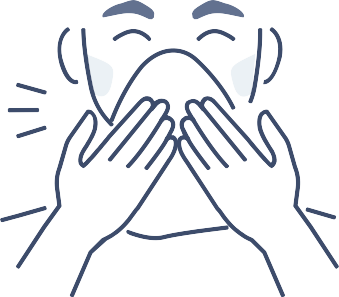 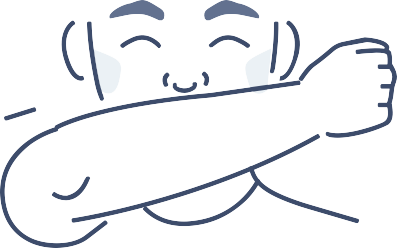 2	Vask hendenei 20 sekunder med såpe og vann.Syng «Happy birth- day» to ganger for å vaske lenge nokForebygging og håndtering	infeksjoner:  Luftveisinfeksjoner84